AntragstellerAntragstellerAntragstellerAntragstellerAntragstellerAntragstellerAntrag für eine chemisch- physikalische Wasser-untersuchung am LGLAntrag für eine chemisch- physikalische Wasser-untersuchung am LGLAntrag für eine chemisch- physikalische Wasser-untersuchung am LGLAntrag für eine chemisch- physikalische Wasser-untersuchung am LGLAntrag für eine chemisch- physikalische Wasser-untersuchung am LGLAntrag für eine chemisch- physikalische Wasser-untersuchung am LGLAntrag für eine chemisch- physikalische Wasser-untersuchung am LGLAntrag für eine chemisch- physikalische Wasser-untersuchung am LGLAntrag für eine chemisch- physikalische Wasser-untersuchung am LGLAntrag für eine chemisch- physikalische Wasser-untersuchung am LGL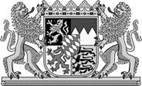 Proben - Nr. des AntragstellersProben - Nr. des AntragstellersProben - Nr. des AntragstellersProben - Nr. des AntragstellersProben - Nr. des AntragstellersProben - Nr. des AntragstellersAntrag für eine chemisch- physikalische Wasser-untersuchung am LGLAntrag für eine chemisch- physikalische Wasser-untersuchung am LGLAntrag für eine chemisch- physikalische Wasser-untersuchung am LGLAntrag für eine chemisch- physikalische Wasser-untersuchung am LGLAntrag für eine chemisch- physikalische Wasser-untersuchung am LGLAntrag für eine chemisch- physikalische Wasser-untersuchung am LGLAntrag für eine chemisch- physikalische Wasser-untersuchung am LGLAntrag für eine chemisch- physikalische Wasser-untersuchung am LGLAntrag für eine chemisch- physikalische Wasser-untersuchung am LGLAntrag für eine chemisch- physikalische Wasser-untersuchung am LGLNachuntersuchung zum LGL-Az.Nachuntersuchung zum LGL-Az.Nachuntersuchung zum LGL-Az.Nachuntersuchung zum LGL-Az.Nachuntersuchung zum LGL-Az.Nachuntersuchung zum LGL-Az.LGL - Erlangen, Eggenreuther Weg 43LGL - Erlangen, Eggenreuther Weg 43LGL - Erlangen, Eggenreuther Weg 43LGL - Erlangen, Eggenreuther Weg 43LGL - Erlangen, Eggenreuther Weg 43LGL - Erlangen, Eggenreuther Weg 43LGL - Erlangen, Eggenreuther Weg 43LGL - Erlangen, Eggenreuther Weg 43LGL - Erlangen, Eggenreuther Weg 43LGL - Erlangen, Eggenreuther Weg 43LGL - Erlangen, Eggenreuther Weg 43LGL - Erlangen, Eggenreuther Weg 43Zeitpunkt der ProbenahmeZeitpunkt der ProbenahmeZeitpunkt der ProbenahmeZeitpunkt der ProbenahmeZeitpunkt der ProbenahmeZeitpunkt der ProbenahmeDatum:      Datum:      Datum:      Datum:      Datum:      Datum:      Datum:      Datum:      Datum:      Datum:      Datum:      Uhrzeit:      Uhrzeit:      Uhrzeit:      Uhrzeit:      Uhrzeit:      Uhrzeit:      Uhrzeit:      Uhrzeit:      Uhrzeit:      Uhrzeit:      Tel.: 09131 - 6808 - 2001     FAX: 09131 - 6808 - 2401Tel.: 09131 - 6808 - 2001     FAX: 09131 - 6808 - 2401Tel.: 09131 - 6808 - 2001     FAX: 09131 - 6808 - 2401Tel.: 09131 - 6808 - 2001     FAX: 09131 - 6808 - 2401Tel.: 09131 - 6808 - 2001     FAX: 09131 - 6808 - 2401Tel.: 09131 - 6808 - 2001     FAX: 09131 - 6808 - 2401Tel.: 09131 - 6808 - 2001     FAX: 09131 - 6808 - 2401Tel.: 09131 - 6808 - 2001     FAX: 09131 - 6808 - 2401Tel.: 09131 - 6808 - 2001     FAX: 09131 - 6808 - 2401Tel.: 09131 - 6808 - 2001     FAX: 09131 - 6808 - 2401Tel.: 09131 - 6808 - 2001     FAX: 09131 - 6808 - 2401Tel.: 09131 - 6808 - 2001     FAX: 09131 - 6808 - 2401AuftragsuntersuchungAuftragsuntersuchungAuftragsuntersuchungAuftragsuntersuchungBegründung:     Begründung:     Begründung:     Begründung:     Begründung:     Begründung:     Begründung:     Begründung:     Begründung:     Begründung:     Begründung:     Begründung:     Begründung:     Begründung:     Begründung:     Begründung:     Begründung:     Begründung:     Begründung:     Begründung:     Begründung:     Eingangsstempel bzw. Erfassungs-Etikett LGLEingangsstempel bzw. Erfassungs-Etikett LGLEingangsstempel bzw. Erfassungs-Etikett LGLEingangsstempel bzw. Erfassungs-Etikett LGLEingangsstempel bzw. Erfassungs-Etikett LGLEingangsstempel bzw. Erfassungs-Etikett LGLEingangsstempel bzw. Erfassungs-Etikett LGLEingangsstempel bzw. Erfassungs-Etikett LGLEingangsstempel bzw. Erfassungs-Etikett LGLEingangsstempel bzw. Erfassungs-Etikett LGLEingangsstempel bzw. Erfassungs-Etikett LGLEingangsstempel bzw. Erfassungs-Etikett LGLSonderuntersuchungSonderuntersuchungSonderuntersuchungSonderuntersuchungBezeichnung:      Bezeichnung:      Bezeichnung:      Bezeichnung:      Bezeichnung:      Bezeichnung:      Bezeichnung:      Bezeichnung:      Bezeichnung:      Bezeichnung:      Bezeichnung:      Bezeichnung:      Bezeichnung:      Bezeichnung:      Bezeichnung:      Bezeichnung:      Bezeichnung:      Bezeichnung:      Bezeichnung:      Bezeichnung:      Bezeichnung:      Eingangsstempel bzw. Erfassungs-Etikett LGLEingangsstempel bzw. Erfassungs-Etikett LGLEingangsstempel bzw. Erfassungs-Etikett LGLEingangsstempel bzw. Erfassungs-Etikett LGLEingangsstempel bzw. Erfassungs-Etikett LGLEingangsstempel bzw. Erfassungs-Etikett LGLEingangsstempel bzw. Erfassungs-Etikett LGLEingangsstempel bzw. Erfassungs-Etikett LGLEingangsstempel bzw. Erfassungs-Etikett LGLEingangsstempel bzw. Erfassungs-Etikett LGLEingangsstempel bzw. Erfassungs-Etikett LGLEingangsstempel bzw. Erfassungs-Etikett LGLEntnahmeort:Entnahmeort:Entnahmeort:1. Gemeinde1. Gemeinde1. GemeindeEingangsstempel bzw. Erfassungs-Etikett LGLEingangsstempel bzw. Erfassungs-Etikett LGLEingangsstempel bzw. Erfassungs-Etikett LGLEingangsstempel bzw. Erfassungs-Etikett LGLEingangsstempel bzw. Erfassungs-Etikett LGLEingangsstempel bzw. Erfassungs-Etikett LGLEingangsstempel bzw. Erfassungs-Etikett LGLEingangsstempel bzw. Erfassungs-Etikett LGLEingangsstempel bzw. Erfassungs-Etikett LGLEingangsstempel bzw. Erfassungs-Etikett LGLEingangsstempel bzw. Erfassungs-Etikett LGLEingangsstempel bzw. Erfassungs-Etikett LGL2. Gemeindeteil2. Gemeindeteil2. GemeindeteilEingangsstempel bzw. Erfassungs-Etikett LGLEingangsstempel bzw. Erfassungs-Etikett LGLEingangsstempel bzw. Erfassungs-Etikett LGLEingangsstempel bzw. Erfassungs-Etikett LGLEingangsstempel bzw. Erfassungs-Etikett LGLEingangsstempel bzw. Erfassungs-Etikett LGLEingangsstempel bzw. Erfassungs-Etikett LGLEingangsstempel bzw. Erfassungs-Etikett LGLEingangsstempel bzw. Erfassungs-Etikett LGLEingangsstempel bzw. Erfassungs-Etikett LGLEingangsstempel bzw. Erfassungs-Etikett LGLEingangsstempel bzw. Erfassungs-Etikett LGLLGL - Kennzahl / GemeindeschlüsselLGL - Kennzahl / GemeindeschlüsselLGL - Kennzahl / GemeindeschlüsselLGL - Kennzahl / GemeindeschlüsselLGL - Kennzahl / GemeindeschlüsselLGL - Kennzahl / GemeindeschlüsselBitte unbedingt angeben!Bitte unbedingt angeben!Objekt- / MessstellennameObjekt- / MessstellennameObjekt- / MessstellennameObjekt- / MessstellennameObjekt- / MessstellennameObjekt- / MessstellennameBitte unbedingt angeben!Bitte unbedingt angeben!Zusätzliche Bezeichnung derProbenahmestelleZusätzliche Bezeichnung derProbenahmestelleZusätzliche Bezeichnung derProbenahmestelleZusätzliche Bezeichnung derProbenahmestelleZusätzliche Bezeichnung derProbenahmestelleZusätzliche Bezeichnung derProbenahmestelleNur bei Trinkw-Sammel-messstellen angeben.Nur bei Trinkw-Sammel-messstellen angeben.LfU-OKZ bzw. GA-Kennzahlder MessstelleLfU-OKZ bzw. GA-Kennzahlder MessstelleLfU-OKZ bzw. GA-Kennzahlder MessstelleLfU-OKZ bzw. GA-Kennzahlder MessstelleLfU-OKZ bzw. GA-Kennzahlder MessstelleLfU-OKZ bzw. GA-Kennzahlder MessstelleBitte unbedingt angeben!Bitte unbedingt angeben!Name der Wasserversorgungs-anlage (WVA)Name der Wasserversorgungs-anlage (WVA)Name der Wasserversorgungs-anlage (WVA)Name der Wasserversorgungs-anlage (WVA)Name der Wasserversorgungs-anlage (WVA)Name der Wasserversorgungs-anlage (WVA)Wasserabgabe(m³/a):Wasserabgabe(m³/a):Wasserabgabe(m³/a):Wasserabgabe(m³/a):Name u. Anschrift des Betreibers / Unternehmers der WVAName u. Anschrift des Betreibers / Unternehmers der WVAName u. Anschrift des Betreibers / Unternehmers der WVAName u. Anschrift des Betreibers / Unternehmers der WVAName u. Anschrift des Betreibers / Unternehmers der WVAName u. Anschrift des Betreibers / Unternehmers der WVAAnzahl Wasser- abnehmer:Anzahl Wasser- abnehmer:Anzahl Wasser- abnehmer:Anzahl Wasser- abnehmer:Typ der WVA (a - f)Typ der WVA (a - f)Typ der WVA (a - f)Typ der WVA (a - f)Typ der WVA (a - f)Typ der WVA (a - f) zentral (a) zentral (a) zentral (a) zentral (a) zentral (a) dezentral (b) dezentral (b) dezentral (b) dezentral (b) dezentral (b) dezentral (b) dezentral (b) dezentral (b) Eigen-WV (c) Eigen-WV (c) Eigen-WV (c) Eigen-WV (c) mobil (d) mobil (d) mobil (d) mobil (d) mobil (d) mobil (d) mobil (d) Gebäude (e) Gebäude (e) Gebäude (e) Gebäude (e) Gebäude (e) zeitweilig (f) zeitweilig (f) zeitweilig (f) zeitweilig (f)Übergeordnete OKZ(nur bei Typ e / Typ d)Übergeordnete OKZ(nur bei Typ e / Typ d)Übergeordnete OKZ(nur bei Typ e / Typ d)Übergeordnete OKZ(nur bei Typ e / Typ d)Übergeordnete OKZ(nur bei Typ e / Typ d)Übergeordnete OKZ(nur bei Typ e / Typ d)Nur anzugeben, wenn die Probenahme nur der Überwachung der Gebäudewasserversorgungs-anlage (e) oder der mobilen Anlage (d) dient.Nur anzugeben, wenn die Probenahme nur der Überwachung der Gebäudewasserversorgungs-anlage (e) oder der mobilen Anlage (d) dient.Nur anzugeben, wenn die Probenahme nur der Überwachung der Gebäudewasserversorgungs-anlage (e) oder der mobilen Anlage (d) dient.Name der Gebäude-WVA (e) oder der mobilen WVA (d)Name der Gebäude-WVA (e) oder der mobilen WVA (d)Name der Gebäude-WVA (e) oder der mobilen WVA (d)Name der Gebäude-WVA (e) oder der mobilen WVA (d)Name der Gebäude-WVA (e) oder der mobilen WVA (d)Name der Gebäude-WVA (e) oder der mobilen WVA (d)Nur anzugeben, wenn die Probenahme nur der Überwachung der Gebäudewasserversorgungs-anlage (e) oder der mobilen Anlage (d) dient.Nur anzugeben, wenn die Probenahme nur der Überwachung der Gebäudewasserversorgungs-anlage (e) oder der mobilen Anlage (d) dient.Nur anzugeben, wenn die Probenahme nur der Überwachung der Gebäudewasserversorgungs-anlage (e) oder der mobilen Anlage (d) dient.Name u. Anschrift des Inhabers   (e oder d)Name u. Anschrift des Inhabers   (e oder d)Name u. Anschrift des Inhabers   (e oder d)Name u. Anschrift des Inhabers   (e oder d)Name u. Anschrift des Inhabers   (e oder d)Name u. Anschrift des Inhabers   (e oder d)Nur anzugeben, wenn die Probenahme nur der Überwachung der Gebäudewasserversorgungs-anlage (e) oder der mobilen Anlage (d) dient.Nur anzugeben, wenn die Probenahme nur der Überwachung der Gebäudewasserversorgungs-anlage (e) oder der mobilen Anlage (d) dient.Nur anzugeben, wenn die Probenahme nur der Überwachung der Gebäudewasserversorgungs-anlage (e) oder der mobilen Anlage (d) dient.TrinkwasserTrinkwasserTrinkwasserTrinkwasserTrinkwasserTrinkwasserTrinkwasserAndere WasserartenAndere WasserartenAndere WasserartenAndere WasserartenAndere WasserartenAndere WasserartenAndere WasserartenAndere WasserartenAndere WasserartenAndere WasserartenAndere WasserartenAndere WasserartenAndere WasserartenAndere WasserartenAndere WasserartenAndere WasserartenAndere WasserartenProbenahmeartProbenahmeartProbenahmeartProbenahmeartProbenahmeartProbenahmeartProbenahmeartProbenahmeartProbenahmeartProbenahmeartProbenahmeartProbenahmeartProbenahmeartProbenahmeartProbenahmeartBrunnenkopf / QuelleBrunnenkopf / QuelleBrunnenkopf / QuelleBrunnenkopf / QuelleBrunnenkopf / QuelleBrunnenkopf / QuelleSchwimmbeckenwasser:Schwimmbeckenwasser:Schwimmbeckenwasser:Schwimmbeckenwasser:Schwimmbeckenwasser:Schwimmbeckenwasser:Schwimmbeckenwasser:Schwimmbeckenwasser:Schwimmbeckenwasser:Schwimmbeckenwasser:Schwimmbeckenwasser:Schwimmbeckenwasser:Schwimmbeckenwasser:Schwimmbeckenwasser:Schwimmbeckenwasser:ZufallsstichprobeZufallsstichprobeZufallsstichprobeZufallsstichprobeZufallsstichprobeZufallsstichprobeZufallsstichprobe(Z-Probe)(Z-Probe)(Z-Probe)(Z-Probe)(Z-Probe)(Z-Probe)Wasserwerk (-Ausgang)Wasserwerk (-Ausgang)Wasserwerk (-Ausgang)Wasserwerk (-Ausgang)Wasserwerk (-Ausgang)Wasserwerk (-Ausgang)BeckenwasserBeckenwasserBeckenwasserBeckenwasserBeckenwasserBeckenwasserBeckenwasserBeckenwasserBeckenwasserBeckenwasserBeckenwasserBeckenwasserBeckenwasserBeckenwasserFließwasserprobeFließwasserprobeFließwasserprobeFließwasserprobeFließwasserprobeFließwasserprobeFließwasserprobe(S0-Probe)(S0-Probe)(S0-Probe)(S0-Probe)(S0-Probe)(S0-Probe)Sammel- / HochbehälterSammel- / HochbehälterSammel- / HochbehälterSammel- / HochbehälterSammel- / HochbehälterSammel- / HochbehälterReinwasserReinwasserReinwasserReinwasserReinwasserReinwasserReinwasserReinwasserReinwasserReinwasserReinwasserReinwasserReinwasserReinwasserStagnationsprobeStagnationsprobeStagnationsprobeStagnationsprobeStagnationsprobeStagnationsprobeStagnationsprobe(S1-Probe) nach       h(S1-Probe) nach       h(S1-Probe) nach       h(S1-Probe) nach       h(S1-Probe) nach       h(S1-Probe) nach       hLeitungsnetz (Ortsnetz)Leitungsnetz (Ortsnetz)Leitungsnetz (Ortsnetz)Leitungsnetz (Ortsnetz)Leitungsnetz (Ortsnetz)Leitungsnetz (Ortsnetz)FüllwasserFüllwasserFüllwasserFüllwasserFüllwasserFüllwasserFüllwasserFüllwasserFüllwasserFüllwasserFüllwasserFüllwasserFüllwasserFüllwasserStagnationsprobeStagnationsprobeStagnationsprobeStagnationsprobeStagnationsprobeStagnationsprobeStagnationsprobe(S2-Probe) nach       h (S2-Probe) nach       h (S2-Probe) nach       h (S2-Probe) nach       h (S2-Probe) nach       h (S2-Probe) nach       h Trinkwasserinstallation (Hausinst.)Trinkwasserinstallation (Hausinst.)Trinkwasserinstallation (Hausinst.)Trinkwasserinstallation (Hausinst.)Trinkwasserinstallation (Hausinst.)Trinkwasserinstallation (Hausinst.)Badeteichanlage (Kleinbadeteich)Badeteichanlage (Kleinbadeteich)Badeteichanlage (Kleinbadeteich)Badeteichanlage (Kleinbadeteich)Badeteichanlage (Kleinbadeteich)Badeteichanlage (Kleinbadeteich)Badeteichanlage (Kleinbadeteich)Badeteichanlage (Kleinbadeteich)Badeteichanlage (Kleinbadeteich)Badeteichanlage (Kleinbadeteich)Badeteichanlage (Kleinbadeteich)Badeteichanlage (Kleinbadeteich)Badeteichanlage (Kleinbadeteich)Badeteichanlage (Kleinbadeteich)Badeteichanlage (Kleinbadeteich)StichprobeStichprobeStichprobeStichprobeStichprobeStichprobeStichprobeStichprobeStichprobeStichprobeStichprobeStichprobeStichprobeSonstige Entnahmestelle:Sonstige Entnahmestelle:Sonstige Entnahmestelle:Sonstige Entnahmestelle:Sonstige Entnahmestelle:Sonstige Entnahmestelle:BadegewässerBadegewässerBadegewässerBadegewässerBadegewässerBadegewässerBadegewässerBadegewässerBadegewässerBadegewässerBadegewässerBadegewässerBadegewässerBadegewässerBadegewässerSchöpfprobeSchöpfprobeSchöpfprobeSchöpfprobeSchöpfprobeSchöpfprobeSchöpfprobeSchöpfprobeSchöpfprobeSchöpfprobeSchöpfprobeSchöpfprobeSchöpfprobesonstige:sonstige:sonstige:sonstige:sonstige:      sonstige:      sonstige:      sonstige:      sonstige:      sonstige:      sonstige:      sonstige:      sonstige:      sonstige:      sonstige:      sonstige:      sonstige:      Art der Aufbereitung (Mehrfachangaben sind möglich):Art der Aufbereitung (Mehrfachangaben sind möglich):Art der Aufbereitung (Mehrfachangaben sind möglich):Art der Aufbereitung (Mehrfachangaben sind möglich):Art der Aufbereitung (Mehrfachangaben sind möglich):Art der Aufbereitung (Mehrfachangaben sind möglich):Art der Aufbereitung (Mehrfachangaben sind möglich):Art der Aufbereitung (Mehrfachangaben sind möglich):Art der Aufbereitung (Mehrfachangaben sind möglich):Art der Aufbereitung (Mehrfachangaben sind möglich):Art der Aufbereitung (Mehrfachangaben sind möglich):Art der Aufbereitung (Mehrfachangaben sind möglich):Art der Aufbereitung (Mehrfachangaben sind möglich):Art der Aufbereitung (Mehrfachangaben sind möglich):Art der Aufbereitung (Mehrfachangaben sind möglich):Art der Aufbereitung (Mehrfachangaben sind möglich):Art der Aufbereitung (Mehrfachangaben sind möglich):Art der Aufbereitung (Mehrfachangaben sind möglich):Art der Aufbereitung (Mehrfachangaben sind möglich):Art der Aufbereitung (Mehrfachangaben sind möglich):Art der Aufbereitung (Mehrfachangaben sind möglich):Art der Aufbereitung (Mehrfachangaben sind möglich):Probenvorbehandlung: Probenvorbehandlung: Probenvorbehandlung: Probenvorbehandlung: Probenvorbehandlung: Probenvorbehandlung: Probenvorbehandlung: Probenvorbehandlung: Probenvorbehandlung: Probenvorbehandlung: Probenvorbehandlung: Probenvorbehandlung: Probenvorbehandlung: Probenvorbehandlung: Probenvorbehandlung: Probenvorbehandlung: Probenvorbehandlung: keinekeinekeinekeinekeineEntarsenungEntarsenungEntarsenungEntarsenungEntarsenungEntarsenungEntarsenungEntarsenungIonenaustauschIonenaustauschIonenaustauschIonenaustauschIonenaustauschIonenaustauschkeinekeinekeinekeinekeinekeinekeinekeinekeinekeinekeinekeinekeinekeineBelüftungBelüftungBelüftungBelüftungBelüftungUranentfernungUranentfernungUranentfernungUranentfernungUranentfernungUranentfernungUranentfernungUranentfernungUV-BestrahlungUV-BestrahlungUV-BestrahlungUV-BestrahlungUV-BestrahlungUV-BestrahlungSalpetersäure HNO3 (Schwermetalle)Salpetersäure HNO3 (Schwermetalle)Salpetersäure HNO3 (Schwermetalle)Salpetersäure HNO3 (Schwermetalle)Salpetersäure HNO3 (Schwermetalle)Salpetersäure HNO3 (Schwermetalle)Salpetersäure HNO3 (Schwermetalle)Salpetersäure HNO3 (Schwermetalle)Salpetersäure HNO3 (Schwermetalle)Salpetersäure HNO3 (Schwermetalle)Salpetersäure HNO3 (Schwermetalle)Salpetersäure HNO3 (Schwermetalle)Salpetersäure HNO3 (Schwermetalle)Salpetersäure HNO3 (Schwermetalle)Enteisenung / EntmanganungEnteisenung / EntmanganungEnteisenung / EntmanganungEnteisenung / EntmanganungEnteisenung / EntmanganungFiltration (Sand)Filtration (Sand)Filtration (Sand)Filtration (Sand)Filtration (Sand)Filtration (Sand)Filtration (Sand)Filtration (Sand)sonstige:sonstige:sonstige:sonstige:sonstige:sonstige:Natriumthiosulfat Na2S2O3  (THM-Untersuchung)Natriumthiosulfat Na2S2O3  (THM-Untersuchung)Natriumthiosulfat Na2S2O3  (THM-Untersuchung)Natriumthiosulfat Na2S2O3  (THM-Untersuchung)Natriumthiosulfat Na2S2O3  (THM-Untersuchung)Natriumthiosulfat Na2S2O3  (THM-Untersuchung)Natriumthiosulfat Na2S2O3  (THM-Untersuchung)Natriumthiosulfat Na2S2O3  (THM-Untersuchung)Natriumthiosulfat Na2S2O3  (THM-Untersuchung)Natriumthiosulfat Na2S2O3  (THM-Untersuchung)Natriumthiosulfat Na2S2O3  (THM-Untersuchung)Natriumthiosulfat Na2S2O3  (THM-Untersuchung)Natriumthiosulfat Na2S2O3  (THM-Untersuchung)Natriumthiosulfat Na2S2O3  (THM-Untersuchung)EntsäuerungEntsäuerungEntsäuerungEntsäuerungEntsäuerungMembranfiltrationMembranfiltrationMembranfiltrationMembranfiltrationMembranfiltrationMembranfiltrationMembranfiltrationMembranfiltrationNatriumhydroxid NaOH (Cyanid) Natriumhydroxid NaOH (Cyanid) Natriumhydroxid NaOH (Cyanid) Natriumhydroxid NaOH (Cyanid) Natriumhydroxid NaOH (Cyanid) Natriumhydroxid NaOH (Cyanid) Natriumhydroxid NaOH (Cyanid) Natriumhydroxid NaOH (Cyanid) Natriumhydroxid NaOH (Cyanid) Natriumhydroxid NaOH (Cyanid) Natriumhydroxid NaOH (Cyanid) Natriumhydroxid NaOH (Cyanid) Natriumhydroxid NaOH (Cyanid) Natriumhydroxid NaOH (Cyanid) ChlorungChlorungChlorungChlorungChlorungAktivkohlefiltrationAktivkohlefiltrationAktivkohlefiltrationAktivkohlefiltrationAktivkohlefiltrationAktivkohlefiltrationAktivkohlefiltrationAktivkohlefiltrationsonstige:sonstige:sonstige:OzonungOzonungOzonungOzonungOzonungPhosphatdosierungPhosphatdosierungPhosphatdosierungPhosphatdosierungPhosphatdosierungPhosphatdosierungPhosphatdosierungPhosphatdosierungUntersuchungsparameter (Auswahl):Untersuchungsparameter (Auswahl):Untersuchungsparameter (Auswahl):Untersuchungsparameter (Auswahl):Untersuchungsparameter (Auswahl):Untersuchungsparameter (Auswahl):Untersuchungsparameter (Auswahl):Untersuchungsparameter (Auswahl):Untersuchungsparameter (Auswahl):Untersuchungsparameter (Auswahl):Untersuchungsparameter (Auswahl):Untersuchungsparameter (Auswahl):Untersuchungsparameter (Auswahl):Untersuchungsparameter (Auswahl):Untersuchungsparameter (Auswahl):Untersuchungsparameter (Auswahl):Untersuchungsparameter (Auswahl):Untersuchungsparameter (Auswahl):Untersuchungsparameter (Auswahl):Untersuchungsparameter (Auswahl):Untersuchungsparameter (Auswahl):Untersuchungsparameter (Auswahl):Untersuchungsparameter (Auswahl):Untersuchungsparameter (Auswahl):Untersuchungsparameter (Auswahl):Untersuchungsparameter (Auswahl):Untersuchungsparameter (Auswahl):Untersuchungsparameter (Auswahl):Untersuchungsparameter (Auswahl):Untersuchungsparameter (Auswahl):Untersuchungsparameter (Auswahl):Untersuchungsparameter (Auswahl):Untersuchungsparameter (Auswahl):Untersuchungsparameter (Auswahl):Untersuchungsparameter (Auswahl):Untersuchungsparameter (Auswahl):Untersuchungsparameter (Auswahl):Untersuchungsparameter (Auswahl):Untersuchungsparameter (Auswahl):Färbung (SPAK 436 nm)Färbung (SPAK 436 nm)Färbung (SPAK 436 nm)Färbung (SPAK 436 nm)Färbung (SPAK 436 nm)FluoridFluoridFluoridFluoridFluoridortho-Phosphatortho-Phosphatortho-Phosphatortho-Phosphatortho-Phosphatortho-PhosphatBlei, Nickel, Arsen, Cadmium, Antimon, Chrom, Uran, Selen, VanadiumBlei, Nickel, Arsen, Cadmium, Antimon, Chrom, Uran, Selen, VanadiumBlei, Nickel, Arsen, Cadmium, Antimon, Chrom, Uran, Selen, VanadiumBlei, Nickel, Arsen, Cadmium, Antimon, Chrom, Uran, Selen, VanadiumBlei, Nickel, Arsen, Cadmium, Antimon, Chrom, Uran, Selen, VanadiumBlei, Nickel, Arsen, Cadmium, Antimon, Chrom, Uran, Selen, VanadiumBlei, Nickel, Arsen, Cadmium, Antimon, Chrom, Uran, Selen, VanadiumBlei, Nickel, Arsen, Cadmium, Antimon, Chrom, Uran, Selen, VanadiumNur nach vorheriger Absprache mit LGL:Nur nach vorheriger Absprache mit LGL:Nur nach vorheriger Absprache mit LGL:Nur nach vorheriger Absprache mit LGL:Nur nach vorheriger Absprache mit LGL:Nur nach vorheriger Absprache mit LGL:Nur nach vorheriger Absprache mit LGL:Nur nach vorheriger Absprache mit LGL:Nur nach vorheriger Absprache mit LGL:Nur nach vorheriger Absprache mit LGL:Trübung (NTU)Trübung (NTU)Trübung (NTU)Trübung (NTU)Trübung (NTU)Chlorid Chlorid Chlorid Chlorid Chlorid GesamtphosphorGesamtphosphorGesamtphosphorGesamtphosphorGesamtphosphorGesamtphosphorBlei, Nickel, Arsen, Cadmium, Antimon, Chrom, Uran, Selen, VanadiumBlei, Nickel, Arsen, Cadmium, Antimon, Chrom, Uran, Selen, VanadiumBlei, Nickel, Arsen, Cadmium, Antimon, Chrom, Uran, Selen, VanadiumBlei, Nickel, Arsen, Cadmium, Antimon, Chrom, Uran, Selen, VanadiumBlei, Nickel, Arsen, Cadmium, Antimon, Chrom, Uran, Selen, VanadiumBlei, Nickel, Arsen, Cadmium, Antimon, Chrom, Uran, Selen, VanadiumBlei, Nickel, Arsen, Cadmium, Antimon, Chrom, Uran, Selen, VanadiumBlei, Nickel, Arsen, Cadmium, Antimon, Chrom, Uran, Selen, VanadiumPolyzyklische aromatische Kohlenwasserstoffe (PAK)Polyzyklische aromatische Kohlenwasserstoffe (PAK)Polyzyklische aromatische Kohlenwasserstoffe (PAK)Polyzyklische aromatische Kohlenwasserstoffe (PAK)Polyzyklische aromatische Kohlenwasserstoffe (PAK)Polyzyklische aromatische Kohlenwasserstoffe (PAK)Polyzyklische aromatische Kohlenwasserstoffe (PAK)Polyzyklische aromatische Kohlenwasserstoffe (PAK)Elektrische LeitfähigkeitElektrische LeitfähigkeitElektrische LeitfähigkeitElektrische LeitfähigkeitElektrische LeitfähigkeitNitratNitratNitratNitratNitratNitritNitritNitritNitritNitritNitritBlei, Nickel, Arsen, Cadmium, Antimon, Chrom, Uran, Selen, VanadiumBlei, Nickel, Arsen, Cadmium, Antimon, Chrom, Uran, Selen, VanadiumBlei, Nickel, Arsen, Cadmium, Antimon, Chrom, Uran, Selen, VanadiumBlei, Nickel, Arsen, Cadmium, Antimon, Chrom, Uran, Selen, VanadiumBlei, Nickel, Arsen, Cadmium, Antimon, Chrom, Uran, Selen, VanadiumBlei, Nickel, Arsen, Cadmium, Antimon, Chrom, Uran, Selen, VanadiumBlei, Nickel, Arsen, Cadmium, Antimon, Chrom, Uran, Selen, VanadiumBlei, Nickel, Arsen, Cadmium, Antimon, Chrom, Uran, Selen, VanadiumPolyzyklische aromatische Kohlenwasserstoffe (PAK)Polyzyklische aromatische Kohlenwasserstoffe (PAK)Polyzyklische aromatische Kohlenwasserstoffe (PAK)Polyzyklische aromatische Kohlenwasserstoffe (PAK)Polyzyklische aromatische Kohlenwasserstoffe (PAK)Polyzyklische aromatische Kohlenwasserstoffe (PAK)Polyzyklische aromatische Kohlenwasserstoffe (PAK)Polyzyklische aromatische Kohlenwasserstoffe (PAK)Calcitlösekapazität Calcitlösekapazität Calcitlösekapazität Calcitlösekapazität Calcitlösekapazität SulfatSulfatSulfatSulfatSulfatAmmoniumAmmoniumAmmoniumAmmoniumAmmoniumAmmoniumBlei, Nickel, Arsen, Cadmium, Antimon, Chrom, Uran, Selen, VanadiumBlei, Nickel, Arsen, Cadmium, Antimon, Chrom, Uran, Selen, VanadiumBlei, Nickel, Arsen, Cadmium, Antimon, Chrom, Uran, Selen, VanadiumBlei, Nickel, Arsen, Cadmium, Antimon, Chrom, Uran, Selen, VanadiumBlei, Nickel, Arsen, Cadmium, Antimon, Chrom, Uran, Selen, VanadiumBlei, Nickel, Arsen, Cadmium, Antimon, Chrom, Uran, Selen, VanadiumBlei, Nickel, Arsen, Cadmium, Antimon, Chrom, Uran, Selen, VanadiumBlei, Nickel, Arsen, Cadmium, Antimon, Chrom, Uran, Selen, VanadiumTrihalogenmethane (THM)Trihalogenmethane (THM)Trihalogenmethane (THM)Trihalogenmethane (THM)Trihalogenmethane (THM)Trihalogenmethane (THM)Trihalogenmethane (THM)Trihalogenmethane (THM)pH-WertpH-WertpH-WertpH-WertpH-WertNatriumNatriumNatriumNatriumNatriumCyanidCyanidCyanidCyanidCyanidCyanidEisen, Mangan, Kupfer, Aluminium, Zink, Bor, BariumEisen, Mangan, Kupfer, Aluminium, Zink, Bor, BariumEisen, Mangan, Kupfer, Aluminium, Zink, Bor, BariumEisen, Mangan, Kupfer, Aluminium, Zink, Bor, BariumEisen, Mangan, Kupfer, Aluminium, Zink, Bor, BariumEisen, Mangan, Kupfer, Aluminium, Zink, Bor, BariumEisen, Mangan, Kupfer, Aluminium, Zink, Bor, BariumEisen, Mangan, Kupfer, Aluminium, Zink, Bor, BariumTetrachlor-, Trichlorethen Tetrachlor-, Trichlorethen Tetrachlor-, Trichlorethen Tetrachlor-, Trichlorethen Tetrachlor-, Trichlorethen Tetrachlor-, Trichlorethen Tetrachlor-, Trichlorethen Tetrachlor-, Trichlorethen Säurekapazität (Ks 4,3)Säurekapazität (Ks 4,3)Säurekapazität (Ks 4,3)Säurekapazität (Ks 4,3)Säurekapazität (Ks 4,3)KaliumKaliumKaliumKaliumKaliumOxidierbarkeitOxidierbarkeitOxidierbarkeitOxidierbarkeitOxidierbarkeitOxidierbarkeitEisen, Mangan, Kupfer, Aluminium, Zink, Bor, BariumEisen, Mangan, Kupfer, Aluminium, Zink, Bor, BariumEisen, Mangan, Kupfer, Aluminium, Zink, Bor, BariumEisen, Mangan, Kupfer, Aluminium, Zink, Bor, BariumEisen, Mangan, Kupfer, Aluminium, Zink, Bor, BariumEisen, Mangan, Kupfer, Aluminium, Zink, Bor, BariumEisen, Mangan, Kupfer, Aluminium, Zink, Bor, BariumEisen, Mangan, Kupfer, Aluminium, Zink, Bor, BariumBenzol, Toluol, Ethylbenzol, Xylol Benzol, Toluol, Ethylbenzol, Xylol Benzol, Toluol, Ethylbenzol, Xylol Benzol, Toluol, Ethylbenzol, Xylol Benzol, Toluol, Ethylbenzol, Xylol Benzol, Toluol, Ethylbenzol, Xylol Benzol, Toluol, Ethylbenzol, Xylol Benzol, Toluol, Ethylbenzol, Xylol CalciumCalciumCalciumCalciumCalciumChlorit, ChloratChlorit, ChloratChlorit, ChloratChlorit, ChloratChlorit, ChloratChlorit, ChloratEisen, Mangan, Kupfer, Aluminium, Zink, Bor, BariumEisen, Mangan, Kupfer, Aluminium, Zink, Bor, BariumEisen, Mangan, Kupfer, Aluminium, Zink, Bor, BariumEisen, Mangan, Kupfer, Aluminium, Zink, Bor, BariumEisen, Mangan, Kupfer, Aluminium, Zink, Bor, BariumEisen, Mangan, Kupfer, Aluminium, Zink, Bor, BariumEisen, Mangan, Kupfer, Aluminium, Zink, Bor, BariumEisen, Mangan, Kupfer, Aluminium, Zink, Bor, BariumQuecksilber Quecksilber Quecksilber Quecksilber Quecksilber Quecksilber Quecksilber Quecksilber MagnesiumMagnesiumMagnesiumMagnesiumMagnesiumBromatBromatBromatBromatBromatBromatPestizidePestizidePestizidePestizidePestizidePestizidePestizidePestizideSonstige Parameter:      Sonstige Parameter:      Sonstige Parameter:      Sonstige Parameter:      Sonstige Parameter:      Sonstige Parameter:      Sonstige Parameter:      Sonstige Parameter:      Sonstige Parameter:      Sonstige Parameter:      Sonstige Parameter:      Sonstige Parameter:      Sonstige Parameter:      Sonstige Parameter:      Sonstige Parameter:      Sonstige Parameter:      Sonstige Parameter:      Sonstige Parameter:      Sonstige Parameter:      Sonstige Parameter:      Sonstige Parameter:      Sonstige Parameter:      Sonstige Parameter:      Sonstige Parameter:      Sonstige Parameter:      Sonstige Parameter:      Sonstige Parameter:      Sonstige Parameter:      Sonstige Parameter:      Sonstige Parameter:      Sonstige Parameter:      Sonstige Parameter:      Sonstige Parameter:      Sonstige Parameter:      Sonstige Parameter:      Sonstige Parameter:      Sonstige Parameter:      Sonstige Parameter:      Beschaffenheit des Wassers bei der Entnahme vor Ort:Beschaffenheit des Wassers bei der Entnahme vor Ort:Beschaffenheit des Wassers bei der Entnahme vor Ort:Beschaffenheit des Wassers bei der Entnahme vor Ort:Beschaffenheit des Wassers bei der Entnahme vor Ort:Beschaffenheit des Wassers bei der Entnahme vor Ort:Beschaffenheit des Wassers bei der Entnahme vor Ort:Beschaffenheit des Wassers bei der Entnahme vor Ort:Beschaffenheit des Wassers bei der Entnahme vor Ort:Beschaffenheit des Wassers bei der Entnahme vor Ort:Beschaffenheit des Wassers bei der Entnahme vor Ort:Beschaffenheit des Wassers bei der Entnahme vor Ort:Beschaffenheit des Wassers bei der Entnahme vor Ort:Beschaffenheit des Wassers bei der Entnahme vor Ort:Beschaffenheit des Wassers bei der Entnahme vor Ort:Beschaffenheit des Wassers bei der Entnahme vor Ort:Beschaffenheit des Wassers bei der Entnahme vor Ort:Beschaffenheit des Wassers bei der Entnahme vor Ort:Beschaffenheit des Wassers bei der Entnahme vor Ort:Beschaffenheit des Wassers bei der Entnahme vor Ort:Bitte die Rechtsgrundlage angeben:      Bitte die Rechtsgrundlage angeben:      Bitte die Rechtsgrundlage angeben:      Bitte die Rechtsgrundlage angeben:      Bitte die Rechtsgrundlage angeben:      Bitte die Rechtsgrundlage angeben:      Bitte die Rechtsgrundlage angeben:      Bitte die Rechtsgrundlage angeben:      Bitte die Rechtsgrundlage angeben:      Bitte die Rechtsgrundlage angeben:      Bitte die Rechtsgrundlage angeben:      Bitte die Rechtsgrundlage angeben:      Ort:      Ort:      Ort:      Ort:      Ort:      Ort:      Ort:      Sensorische AuffälligkeitenSensorische AuffälligkeitenSensorische AuffälligkeitenSensorische AuffälligkeitenSensorische AuffälligkeitenSensorische Auffälligkeiten keine keine keine keine keine nicht geprüft nicht geprüft nicht geprüft nicht geprüft nicht geprüft nicht geprüft nicht geprüft nicht geprüft nicht geprüftBitte die Rechtsgrundlage angeben:      Bitte die Rechtsgrundlage angeben:      Bitte die Rechtsgrundlage angeben:      Bitte die Rechtsgrundlage angeben:      Bitte die Rechtsgrundlage angeben:      Bitte die Rechtsgrundlage angeben:      Bitte die Rechtsgrundlage angeben:      Bitte die Rechtsgrundlage angeben:      Bitte die Rechtsgrundlage angeben:      Bitte die Rechtsgrundlage angeben:      Bitte die Rechtsgrundlage angeben:      Bitte die Rechtsgrundlage angeben:      Ort:      Ort:      Ort:      Ort:      Ort:      Ort:      Ort:       ja,       ja,       ja,       ja,       ja,       ja,       ja,       ja,       ja,       ja,       ja,       ja,       ja,       ja,       ja,       ja,       ja,       ja,       ja,       ja,       Kostenfreie Untersuchung Kostenfreie Untersuchung Kostenfreie Untersuchung Kostenfreie Untersuchung Kostenfreie Untersuchung Kostenfreie Untersuchung Kostenfreie Untersuchung Kostenfreie Untersuchung Kostenfreie Untersuchung Kostenfreie Untersuchung Kostenfreie Untersuchung Kostenfreie UntersuchungDatum:      Datum:      Datum:      Datum:      Datum:      Datum:      Datum:      Wassertemperatur / pH-WertWassertemperatur / pH-WertWassertemperatur / pH-WertWassertemperatur / pH-WertWassertemperatur / pH-WertWassertemperatur / pH-Wert/ Kostenmitteilung Kostenmitteilung Kostenmitteilung Kostenmitteilung Kostenmitteilung Kostenmitteilung Kostenmitteilung Kostenmitteilung Kostenmitteilung Kostenmitteilung Kostenmitteilung KostenmitteilungDatum:      Datum:      Datum:      Datum:      Datum:      Datum:      Datum:      Elektrische LeitfähigkeitElektrische LeitfähigkeitElektrische LeitfähigkeitElektrische LeitfähigkeitElektrische LeitfähigkeitElektrische Leitfähigkeit Kostenrechnung Kostenrechnung Kostenrechnung Kostenrechnung Kostenrechnung Kostenrechnung Kostenrechnung Kostenrechnung Kostenrechnung Kostenrechnung Kostenrechnung KostenrechnungProbentransportProbentransportProbentransportProbentransportProbentransport Postversand Postversand Postversand Zwischenlagerung (5±3 °C) Zwischenlagerung (5±3 °C) Zwischenlagerung (5±3 °C) Zwischenlagerung (5±3 °C) Zwischenlagerung (5±3 °C) Zwischenlagerung (5±3 °C) Zwischenlagerung (5±3 °C) Zwischenlagerung (5±3 °C) Zwischenlagerung (5±3 °C) Zwischenlagerung (5±3 °C) Zwischenlagerung (5±3 °C) Zwischenlagerung (5±3 °C) Direkter Transport ins Labor Direkter Transport ins Labor Direkter Transport ins Labor Direkter Transport ins Labor Direkter Transport ins Labor Direkter Transport ins Labor Direkter Transport ins Labor Direkter Transport ins Labor Direkter Transport ins Labor Direkter Transport ins Labor Direkter Transport ins Labor Direkter Transport ins LaborName des Probenehmers:Name des Probenehmers:Name des Probenehmers:Name des Probenehmers:Bitte in Druckbuch-staben!Bitte in Druckbuch-staben!Trinkwasser - Probenehmer des LGLTrinkwasser - Probenehmer des LGLTrinkwasser - Probenehmer des LGLTrinkwasser - Probenehmer des LGLTrinkwasser - Probenehmer des LGLTrinkwasser - Probenehmer des LGLTrinkwasser - Probenehmer des LGLTrinkwasser - Probenehmer des LGLTrinkwasser - Probenehmer des LGLTrinkwasser - Probenehmer des LGLTrinkwasser - Probenehmer des LGL(Unterschrift des Probenehmers)(Unterschrift des Probenehmers)(Unterschrift des Probenehmers)(Unterschrift des Probenehmers)(Unterschrift des Probenehmers)(Unterschrift des Probenehmers)(Unterschrift des Probenehmers)Telefonnummer:Telefonnummer:Telefonnummer:Telefonnummer:Trinkwasser - Probenehmer des LGLTrinkwasser - Probenehmer des LGLTrinkwasser - Probenehmer des LGLTrinkwasser - Probenehmer des LGLTrinkwasser - Probenehmer des LGLTrinkwasser - Probenehmer des LGLTrinkwasser - Probenehmer des LGLTrinkwasser - Probenehmer des LGLTrinkwasser - Probenehmer des LGLTrinkwasser - Probenehmer des LGLTrinkwasser - Probenehmer des LGL(Unterschrift des Probenehmers)(Unterschrift des Probenehmers)(Unterschrift des Probenehmers)(Unterschrift des Probenehmers)(Unterschrift des Probenehmers)(Unterschrift des Probenehmers)(Unterschrift des Probenehmers)